附件四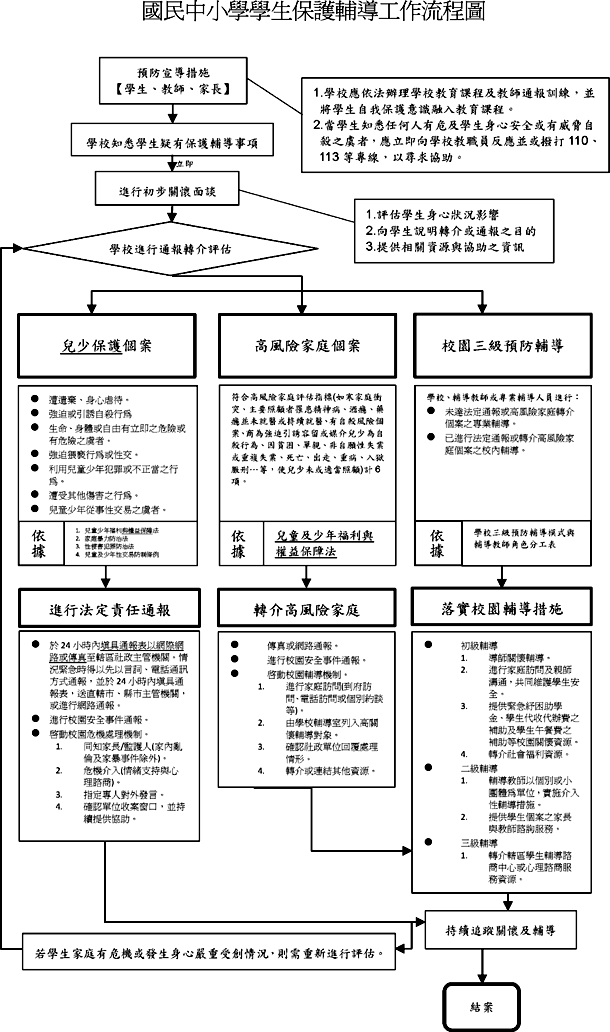 